Publicado en Barcelona el 01/04/2021 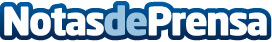 Nace el concepto Ortodoncia ParticipativaImpulsado por el Dr. Carles Navarro, el proyecto Ortodoncia Participativa es un nuevo concepto, 100% orientado a fomentar la participación del paciente en su tratamiento de ortodonciaDatos de contacto:Raul Lucena Talavera655983840Nota de prensa publicada en: https://www.notasdeprensa.es/nace-el-concepto-ortodoncia-participativa Categorias: Nacional Medicina Cataluña Infantil Emprendedores Medicina alternativa Odontología http://www.notasdeprensa.es